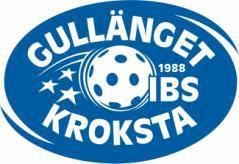 Stefan kollar boende för övernattning då vi har match både lör och sön.Ett tillfälle i Sundsvall 8-9/12 350 kr / spelare på scandic samt 99 kr för middag. Och ett i Östersund 30-31/3. Ev minibuss vid dessa tillfällen. Alla är med på att betala extra för detta.Föräldramöte GK IBS F0520181023Samma tränare och ledare som förra åretNytt för året är att alla har ett ansvarområde (se protokoll) respektive grupp ser till att det funkar och kallar in resurser om det behövs.Alla hjälper till att baka som tidigare även om 3 st är ansvarig för fsg.Tidigare har seket fått fika ,men nu har det beslutats att alla betalar för fika då det går till laget, domarna får fika om dom vill ha.På torsdagsträningarna behövs det hjälp med att ta ned sargen .Varje spelare ska i år dra i 2650 kr i vinst , det finns möjlighet till friköp om man vill slippa sälja. Alla spelare ska sälja 56 brk pepparkakor 5 för 100 kr. detta ger en vinst på ca 16000kr, vi ska även som tidigare år sälja ullmax där finns ett minimikrav på 15000kr för att få det fraktfritt.  Vi kommer även att efter nyår göra en fsg aktv till för att stärka kassan innan cupen i april. Målet är att totalt få in minst 45000kr. samma som förra året ska vi även jobba för att få in sponsorer till bussen när vi åker på cup.Förslag att även kolla om det går att sälja fika på coop i gullänget till jul för att få in pengar, Malin Och Erika D håller i detta . Stefan kollar om det går att stå där. Ingen  extra inbetalning till laget i nuläget .Deltagaravgiften kommer att fortsättningsvis betalas själv utan att det dras pengar från lagkassan.Detaljstyrningen på matcherna anser vissa spelare  är för hård, föräldrarna uppmanar till att låta spelarna få ta mer eget ansvar och låta dom lösa problem själva och få göra fel ibland. Det upplevs att spelarna blir stressad över att vara rädd o göra fel på planen. Vi har bestämt att vara med på Paradiscupen 2-4 jan samt Örebrocupen 5-7 apr. Vi upplever att spelarna överkonsumerar proteinbars som både före och efter match. Dessa kalorier förbrukar dom inte . Det används istället för ett riktigt mellanmål .Det är ok att äta en efter match .Stefan Nilsson